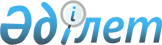 "Қазақстан Республикасы Президентінің 2010 жылғы 19 наурыздағы № 958 Жарлығына өзгеріс енгізу туралы" Қазақстан Республикасының Президенті Жарлығының жобасы туралыҚазақстан Республикасы Үкіметінің 2010 жылғы 4 қазандағы № 1017 Қаулысы      Қазақстан Республикасының Үкіметі ҚАУЛЫ ЕТЕДІ:

      «Қазақстан Республикасы Президентінің 2010 жылғы 19 наурыздағы № 958 Жарлығына өзгеріс енгізу туралы» Қазақстан Республикасының Президенті Жарлығының жобасы Қазақстан Республикасы Президентінің қарауына енгізілсін.      Қазақстан Республикасының

      Премьер-Министрі                             К.Мәсімов Қазақстан Республикасының Жарлығы Қазақстан Республикасы Президентінің 2010 жылғы 19 наурыздағы

№ 958 Жарлығына өзгеріс енгізу туралы      ҚАУЛЫ ЕТЕМІН:

      1. «Қазақстан Республикасын үдемелі индустриялық-ииновациялық дамыту жөніндегі 2010-2014 жылдарға арналған мемлекеттік бағдарлама және Қазақстан Республикасы Президентінің кейбір жарлықтарының күші жойылды деп тану туралы» Қазақстан Республикасы Президентінің 2010 жылғы 19 наурыздағы № 958 Жарлығына мынадай өзгеріс енгізілсін:

      2-тармақтың 3) тармақшасы мынадай редакцияда жазылсын:

      «3) жарты жылдықтың қорытындылары бойынша есепті жылдың 15 қыркүйегіне дейін және жыл қорытындылары бойынша есепті жылдан кейінгі жылдың 15 наурызына дейін Қазақстан Республикасы Президентінің Әкімшілігіне Бағдарламаның орындалу барысы туралы ақпарат берсін.».

      2. Осы Жарлық қол қойылған күнінен бастап қолданысқа енгізіледі.      Қазақстан Республикасының

      Президенті                                 Н.Назарбаев
					© 2012. Қазақстан Республикасы Әділет министрлігінің «Қазақстан Республикасының Заңнама және құқықтық ақпарат институты» ШЖҚ РМК
				